Dear Students (and Parents),Welcome to APUSH II (AP US HISTORY II)! This is an Advanced Placement  course, which means that at the end of this year, you will be ready to take the AP US History Test. There are some key things that you need to know in order to succeed in my classroom this year.  We will be doing a lot of reading at home for this class. My advice to you is to EMBRACE IT!  You will do well in life and in this course if you learn to love reading and do not treat it as a chore. Put your phone in sleep mode an hour before you go to bed and keep some reading material (it doesn't have to be history) on your bed table. You will sleep better and you will soon cherish that time where no one is texting you!  
You will need a one and one-half-inch binder dedicated to this class. It will be difficult to pass this class without it. I expect you to keep all assignments organized in your binder according to Due Dates.  In other words, don't throw anything away. At the end of each marking period you will receive a test grade for your binder (if you keep your assignments and take notes it is an easy A to average into your grade). You should regularly check Google Classroom for assignments and keep a schedule to pace yourself. All assignments should be handed in on-time to receive credit. Late work will not be graded for credit. It will also be important to save your notes from last year (US History I).Because of Covid19, we will rely heavily on ONLINE or HYBRID learning. That means you may not have access to your locker or will be working from home. I strongly encourage you to make a Google Folder for Honors US I since Google Classroom will only hold your assignments. This way, you can store digital notes and materials and never lose them. I would also encourage the storing of passwords for online platforms or listing each of the digital resources we will be using so that you can keep track and this way we don't have to keep resetting accounts for you.You do not ever need to bring your book to class; I keep a class set. So, binder and pen are all you need. That said, please frequently read and be familiar with your textbook. You may explore future chapters and review one’s we’ve covered already. History is not just one event happening after another- it’s all connected! You are also encouraged to watch The History Channel, You-Tube History Videos, and history oriented movies. 
In an Honors/AP Class, there is often greater pressure to perform. I want to let you know that our classroom is a safe place to make mistakes. I promise you, if you follow my instructions and do your best, you will do well in our class. There is never a reason to “Copy and Paste” a response. I reserve the right to run any assignment responses through TURNITIN.COM. Also, although working together is a great way to increase your understanding and benefit from each other’s academic strengths, two people should never turn in the same response for their work. Two responses with identical or near identical responses will be considered the product of cheating. Please see my website to review our policy on academic integrity.Finally, communication is very important to being a successful student in my class. If you are sick, have a special situation that will interfere with your work, or are feeling overwhelmed by the class, please see me privately during my office hours or email me to set up a screen chat. Self-advocating properly is a skill that will serve you well in life!Please see your class webpage for more information.
I'm looking forward to a great year of AP U.S. History with you!Sincerely,Michael TuttleMichael TuttleTeacher of AP History and SociologyMichael.tuttle@lodi.k12.nj.usParents, please sign this paper below to show that you have read it and discussed it with your child. It should remain as the FIRST page (s) in the student’s binder.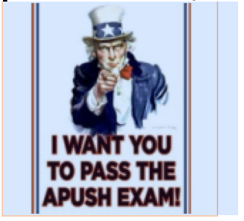 